Obtener una placa de propiedad para equipo pesado, de construcción o agrícola.Ciudadano que tiene equipo pesado, de construcción o agrícola.Obtener una placa de propiedad para equipos pesados nuevos o existentes que no tienen placa.No aplica.Localice en el directorio la oficina de CESCO correspondiente.  			Directorio de CESCOPodría conllevar costo.Llenar y firmar el formulario DTOP-DIS-169 Solicitud de Placa de Propiedad para Vehículos Autorizados (este formulario se entrega en el CESCO).Traer del Certificado de Título vigente del Equipo Pesado, de Construcción y Agrícola original.Proveer evidencia de pago de toda multa administrativa o cancelación de gravamen, si alguno.¿Qué es una placa de propiedad? - Es una pieza de metal que contiene un número de identificación exclusivo asignado por DTOP, el cual podrá contener números, letras o combinación de ambos. Se utilizan para tener conocimiento de los vehículos que estaban fuera de las carreteras. (no se esta utilizando) ¿Hay que obtener una placa para equipo que no es nuevo?  Sí.Página Web DTOP – http://www.dtop.gov.pr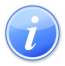 Descripción del Servicio 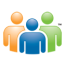 Audiencia y Propósito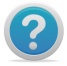 Consideraciones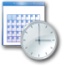 Lugar y Horario de Servicio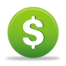 Costo del Servicio y Métodos de Pago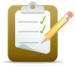 Requisitos para Obtener Servicio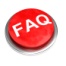 Preguntas Frecuentes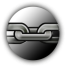 Enlaces Relacionados